How do I create a profile/register?OverviewThe registration workflow gathers user profile information as well as data that is used to match advisees with advisors. Users can enter information manually or import most of the details by choosing the autofill with LinkedIn option. From your University/School’s Firsthand URL select Get Advice 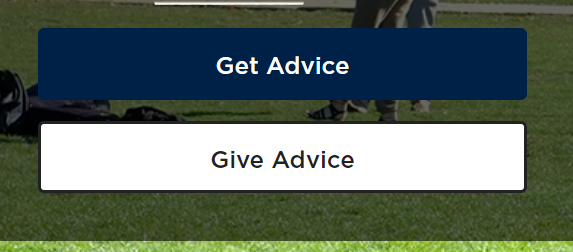 You may register using your LinkedIn account or manually by clicking the “No account yet?  Register now” option at the bottom of the screen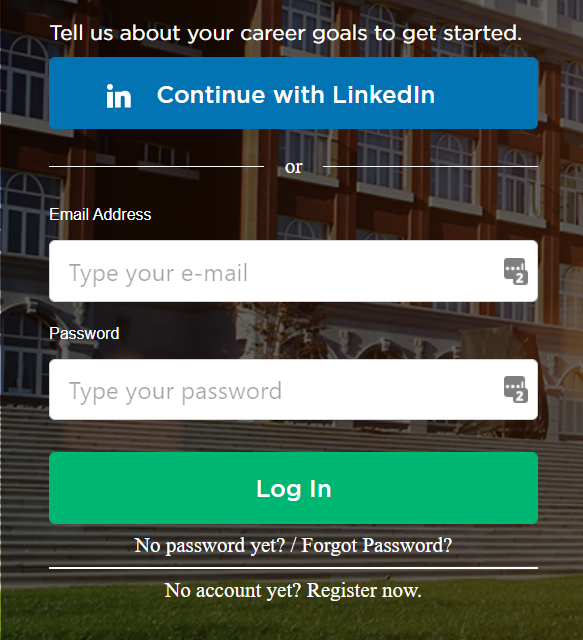 If using the Register Now option, the next landing page you will enter your email address and click SUBMIT The following landing page is where you will create a Password and agree to the Terms of Service.  Next, you will be prompted to verify your email address by going into the email that is sent and clicking the link.Collected from All UsersFirst and last nameEmailPhone number (optional, but recommended for text message reminders) Current locationProfile photo (optional, but recommended)Graduation yearDegree(s) and field of studyAffinity groups (If enabled)Languages spokenCollected from Mentees OnlyThe number one thing they need help withOptions shown depend on the consultation type categories enabledWhich specific things they could really use help with (choice of up to three)Options shown depend on which consultation types are enabled within the category chosen in the step aboveCareer Goals:Cities in which they’d like to live in five years (choice of up to ten)Industries they’re interested in (choice of up to tenEmployers they’d like to work for (choice of up to ten)Roles they’re interested in (choice of up to ten)Collected from Mentors OnlyEmployment historyTitlesEmployersEmployment datesLocationsIndustriesRoles Degrees from schools other than the one hosting the platformConsultation types they’d like to opt into Options shown depend on which consultation types are enabledTimes during which they’re generally available for consultations